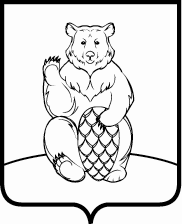 СОВЕТ ДЕПУТАТОВ ПОСЕЛЕНИЯ МИХАЙЛОВО-ЯРЦЕВСКОЕ В ГОРОДЕ МОСКВЕ  Р Е Ш Е Н И Е 	20 июля 2017г.                                                                                                          №6/8Об   утверждении    перечня    должностей муниципальных служащих администрации поселения      Михайлово  -  Ярцевское   с ненормированным рабочим днемВ целях реализации положений Федерального закона от 01.05.2017г.    №90-ФЗ «О внесении изменений в статью 21 Федерального закона «О муниципальной службе в Российской Федерации», руководствуясь Уставом поселения Михайлово-Ярцевское,Совет депутатов поселения Михайлово-ЯрцевскоеРЕШИЛ:1. Утвердить перечень должностей муниципальных служащих администрации поселения Михайлово-Ярцевское с ненормированным рабочим днем (приложение).  2. Опубликовать настоящее решение в бюллетене «Московский муниципальный вестник» и разместить на официальном сайте администрации поселения Михайлово-Ярцевское в городе Москве в информационно-телекоммуникационной сети «Интернет».3. Настоящее решение вступает в силу со дня официального опубликования.4.  Контроль за выполнением настоящего решения возложить на Главу поселения Михайлово-Ярцевское Г.К. Загорского. Глава поселения                                                     Г.К.ЗагорскийПЕРЕЧЕНЬдолжностей муниципальных служащих администрациипоселения Михайлово-Ярцевское с ненормированным рабочим днемВысшие должности муниципальной службы- глава администрацииГлавные должности муниципальной службы- первый заместитель главы администрацииГлавные должности муниципальной службы- заместитель главы администрацииГлавные должности муниципальной службы- начальники отделов